Сумська міська радаВиконавчий комітетРІШЕННЯРозглянувши заяву суб’єкта господарювання та надані документи,                              з метою сприяння розвитку всіх форм торгівлі, впорядкування сезонної роздрібної торгівлі у осінній період 2023 року на території Сумської міської територіальної громади, відповідно до постанови Кабінету Міністрів України від 15.06.2006 № 833 «Про затвердження Порядку провадження торговельної діяльності та правил торговельного обслуговування на ринку споживчих товарів», рішення Сумської міської ради від 26.12.2014 № 3853 – МР «Про затвердження Правил благоустрою міста Суми», рішень Виконавчого комітету Сумської міської ради від 07.09.2010 № 537 «Про затвердження Положення про порядок провадження торговельної діяльності та надання послуг на території м. Суми» (зі змінами), від 17.03.2020 № 133 «Про затвердження Положення про організацію сезонної, святкової виїзної торгівлі, надання послуг у сфері розваг та проведення ярмарків на території Сумської міської об’єднаної територіальної громади» (зі змінами), ураховуючи рекомендації Комісії з організації сезонної, святкової виїзної торгівлі, надання послуг у сфері розваг та проведення ярмарків на території Сумської міської об’єднаної територіальної громади (протокол засідання від 30.08.2023 № 11), керуючись підпунктом 8 пункту «а» статті 30, частиною першою статті 52 Закону України «Про місцеве самоврядування в Україні», Виконавчий комітет Сумської міської радиВИРІШИВ:      Погодити ФОП Крамінській Вікторії Володимирівні розміщення об’єкту  сезонної  торгівлі (столи,  стільці,  навіс) безпосередньо біля стаціонарного закладу ресторанного   господарства   «Пурі Марілі»  за адресою: місто Суми, вулиця Харківська, 1, загальною площею 50,0 кв.м. відповідно до поданої заяви та графічних матеріалів у осінній період з 01.09.2023 по 30.09.2023 року.      Департаменту інспекційної роботи Сумської міської ради                           (Зеленський М.О.) забезпечити здійснення контролю у межах компетенції за дотриманням суб’єктом господарювання під час здійснення сезонної торгівлі                  за адресою: місто Суми, вулиця Харківська, 1, безпосередньо біля стаціонарного закладу ресторанного господарства «Пурі Марілі» вимог даного рішення, нормативних актів у сфері торгівлі, захисту прав споживачів та Правил благоустрою міста Суми.         3. ФОП Крамінській Вікторії Володимирівні здійснювати сезонну торгівлю безпосередньо біля стаціонарного закладу ресторанного господарства «Пурі Марілі» за адресою: місто Суми, вулиця Харківська, 1, за умов: реєстрації потужностей в Державному реєстрі потужностей операторів ринку в строки, передбачені чинним законодавством України;3.2.   дотримання вимог чинних нормативних актів та часових тимчасових обмежень в умовах воєнного стану;3.3.   укладання договорів:3.3.1. про закріплення визначеної території по утриманню в належному санітарно-технічному стані, вивезення та захоронення відходів, протягом  3-х робочих днів з моменту отримання повідомлення про погодження на розміщення об’єктів сезонної торгівлі;        3.3.2. про пайову участь в утриманні об’єктів благоустрою на території Сумської міської територіальної громади з КП «Паркінг», протягом 5-ти днів з моменту отримання повідомлення про погодження на розміщення об’єктів сезонної торгівлі;        3.4. забезпечення:          3.4.1. розміщення об’єктів сезонної торгівлі (столи, стільці, навіс) відповідно до схеми місця розміщення об’єкту сезонної торгівлі, погодженої з Департаментом ресурсних платежів Сумської міської ради;        3.4.2. розміщення урн для збору сміття та твердих побутових відходів, утримання їх в належному санітарно-технічному стані згідно з санітарними нормами і правилами.Директору КП «Паркінг» Сумської міської ради                         (Славгородському О.В.) укласти з ФОП Крамінською Вікторією Володимирівною договір про пайову участь в утриманні об’єктів благоустрою на території Сумської міської територіальної громади. Рекомендувати Сумському районному управлінню ГУ Держпродспоживслужби в Сумській області (Скварча О.А.) забезпечити нагляд за   дотриманням  санітарних  та  санітарно - протиепідемічних  норм  та  правил                 ФОП Крамінською Вікторією Володимирівною під час здійснення сезонної торгівлі безпосередньо біля стаціонарного закладу ресторанного господарства «Пурі Марілі» за адресою: місто Суми, вулиця Харківська, 1. Контроль за виконанням цього рішення покласти на заступника міського голови з питань діяльності виконавчих органів ради Полякова С.В.Міський голова								О.М. ЛисенкоЗеленський 700-650 Розіслати: Полякову С.В., Зеленському М.О., Славгородському О.В., Скварчі О.А., Клименку Ю.М.                   Рішення доопрацьовано і вичитано, текст відповідає оригіналу прийнятого рішення та вимогам статей 6-9 Закону України «Про доступ до публічної інформації» та Закону України «Про захист персональних даних»Проєкт рішення Виконавчого комітету Сумської міської ради                                             «Про розміщення/відмову в розміщенні об’єкту сезонної торгівлі (столи, стільці, навіс) ФОП Крамінська Вікторія Володимирівна безпосередньо біля стаціонарного закладу ресторанного господарства «Пурі Марілі» за адресою: місто Суми, вулиця Харківська, 1» був завізований:Директор Департаменту інспекційної роботи Сумської міської ради                          М.О. Зеленський«  »              2023 року 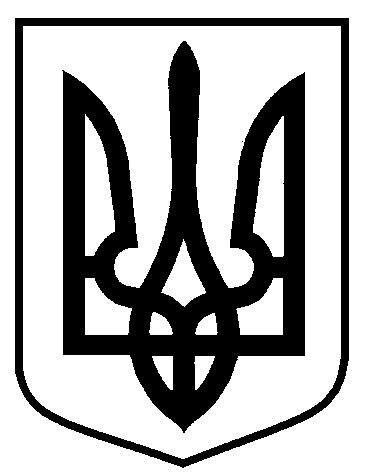 від   31.08.2023  № 436Про розміщення об’єкту сезонної торгівлі (столи, стільці, навіс) ФОП Крамінська Вікторія Володимирівна безпосередньо біля стаціонарного закладу ресторанного господарства «Пурі Марілі» за адресою: місто Суми, вулиця Харківська, 1 Директор Департаменту інспекційної роботи     М.О. ЗеленськийНачальник відділу правового забезпеченняДепартаменту інспекційної роботи     Д.Ю. ОвсієнкоЗаступник міського голови з питаньдіяльності виконавчих органів радиС.В. ПоляковНачальник правового  управлінняО.В. ЧайченкоНачальник відділу протокольної роботи та контролю      Л.В. МошаКеруючий справами виконавчого комітету			     Ю.А. Павлик